DOSSIER COVID-19. Datos a 25 de marzo de 20201.Covid-19 en datosFuente: Ministerio de SanidadCanarias:
Fuente: Consejería de Sanidad 1 738 fallecidos en las últimas 24h2 España supera a China en número de víctimas mortales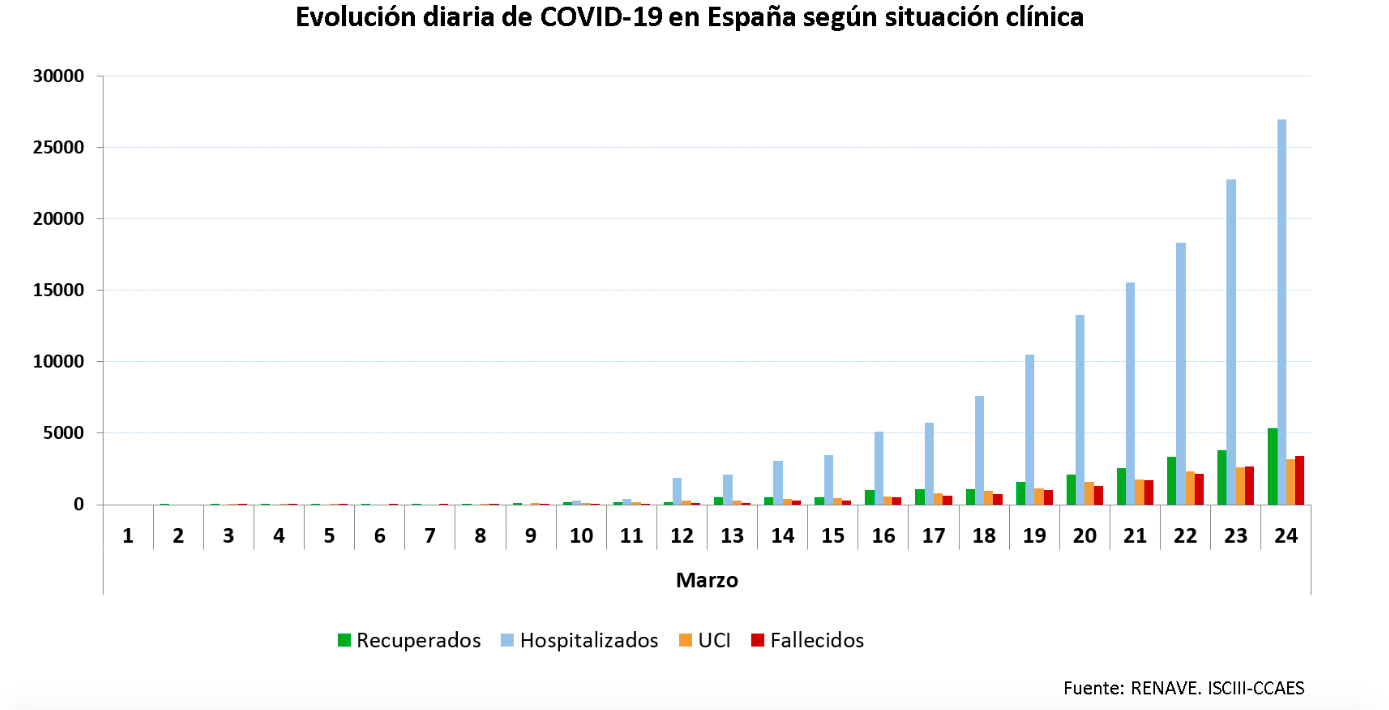 2. Novedades sobre tratamientos y prevenciónSanidad autoriza el uso del medicamento anti-Covid en hospitales. La Agencia Española de Medicamentos autoriza que se emplee un fármaco contra la artritis y la malaria para tratar cuadros de neumonía en pacientes ingresados por coronavirus Un tratamiento exitoso hace 100 años para tratar de acabar con el coronavirus. El denominado Proyecto Plasma Convalescente COVID-19 será probado esta semana en Nueva York. El plan consiste en utilizar el plasma de personas que hayan superado la enfermedad. 3. Nuevas medidasHoy tiene lugar la votación para la ampliación del estado de alarma El Ministerio de Educación y Formación Profesional y el de Universidades acuerdan cambios en el calendario y en las pruebas de acceso a la Universidad (EBAU). Se celebrará entre el 22 de junio y el 10 de julio en convocatoria ordinaria y antes del 10 de septiembre en extraordinaria El Gobierno avalará el 80% de los créditos a empresas, pymes y autónomos afectados por el coronavirus. El Consejo de Ministros ha aprobado el primer tramo de la línea de avales de 100.000 millones para empresas que estén atravesando problemas provocados por el coronavirus. 4. Otras noticias de interésPedro Sánchez y otros ocho líderes europeos reclaman medidas comunitarias frente al coronavirus. Han dirigido una carta conjunta han dirigido al presidente del Consejo Europeo, Charles Michel, en la que reclaman medidas económicas comunitarias frente al impacto del coronavirus. El Gobierno baraja suspender dos meses el pago del alquiler para personas vulnerables. Se beneficiarían las personas que, debido al coronavirus, no pueden hacer frente a este pago por pérdida de empleo, reducción de jornada o ERTE. También autónomos y pymes con un descenso significativo de sus ingresos. Las medidas que toman los bancos para facilitar las gestiones a los pensionistas y evitar aglomeraciones.La Casa Blanca y el Senado pactan el mayor plan de rescate económico de la historia de Estados Unidos. Se destinarán cerca de 2 billones de dólares a ayudas para empresas y ciudadanos.Baltasar Garzón, ingresado por síntomas de coronavirus COVID-19. El juez ha sido ingresado en la clínica Ruber de Madrid por fiebre e insuficiencia respiratoria.5. Desmentir bulos:Bulos conspirativos que quieren hacerte pensar que el Covid-19 no es nuevo MundialEspañaCanariasN. Casos Confirmados375.49847.610657N. Muertes por covid-1918.9633.4341 221N. Recuperados109.1915.36715N. de nuevos contagios7.937100N. Ingresados UCI3.16643% crecimiento20%Sanitarios contagiados5.400Tenerife409La Palma33Gran Canaria171 La Gomera4Lanzarote17Fuerteventura20El Hierro3